  Уважаемые родители!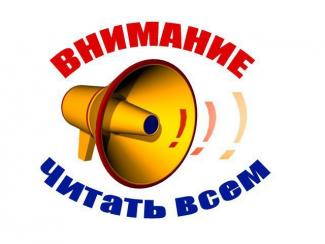 В целях предотвращения угрозы распространения на территории Краснодарского края коронавирусной инфекции, в образовательных организациях Кубани продлены весенние каникулы по 11 апреля 2020 года. Все мероприятия,  запланированные на весенние каникулы, отменены, как и родительские собрания.Администрация МАОУ СОШ № 11 им. Д.Л.Калараша г. Туапсе подчеркивает, что сейчас главное сделать всё необходимое, чтобы ВСЕ остались здоровыми. В настоящее время ведется работа по переходу на дистанционное обучение учащихся 1-11 классов с 13 апреля 2020 г. Алгоритм перехода на электронное обучение
и дистанционные образовательные технологиив МАОУ СОШ № 11 им. Д.Л.Калараша г. Туапсе: Классные руководители:проводят разъяснительную работу с участниками образовательных отношений по вопросам организации образовательной деятельности в ОО с применением электронного обучения и дистанционных образовательных технологий (ЭО и ДОТ); создают группы, чаты с родителями (законными представителями) обучающихся в социальных сетях;информируют участников образовательных отношений о расписании проведения занятий.                      Родители (законные представители) обучающихся в электронном или бумажном  виде подтверждают получение информации об организации образовательной деятельности с применением ЭО и ДОТ.
 
 
       Учителя-предметники  определяют электронные образовательные платформы для организации дистанционных занятий, соответствующие УМК и обеспечивают совместно с классными руководителями регистрацию обучающихся на выбранной платформе.
Список образовательных платформ для ЭО и ДОТ можно посмотреть на нашем сайте в подразделе (или разделе)……………………..        С ежедневным расписанием учебных занятий в нашей школе можно будет познакомиться  в подразделе(или разделе) ………….. Обращаем ваше внимание, что с 13 апреля 2020 года расписание учебных занятий будет обновляться.